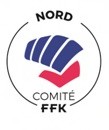 FormationsNom de naissance : ......................Nom d’usage : .....................Sexe : M 	F Prénom : .....................................................................................Date de naissance : ......................Pays de naissance : ..............Adresse permanente : .........................................................................Code Postal : .................................Ville : .......................................Tél. : ........................................Portable : ....................................E-mail .......................................................................................Numéro de licence : ........................... Numéro d’affiliation du club : ...............Discipline : ..................................Grade : .......................................Diplôme .....................................................................................Date d’obtention : .......................................................................Coût de la formation :100 € APA50€	karaSANté	…Numéro de chèque : ............................Banque : ......................................Nom de l’émetteur du chèque : ................................................................1 copie de la carte nationale d’identité (recto et verso) - être âgé au moins de 18 ans1 copie du diplôme de grade du 1er dan minimum1 copie de la licence fédérale de l’année en cours1 copie du diplôme ………diplôme d’Etat,STAPS	CQP	DIF	DAFJe soussigné(e) : .............................certifie	l’exactitude	des	renseignements fournis dans ce dossier et demande au jury d’admission d’examiner ma candidature à l’entréeEn formation	……	. APA	…	… karaSANté .Fait à : ........................... , le : .................... Signature : .................